На рисунке изображены скелет и реконструкция вымершего животного, обитавшего 225–210 млн лет назад.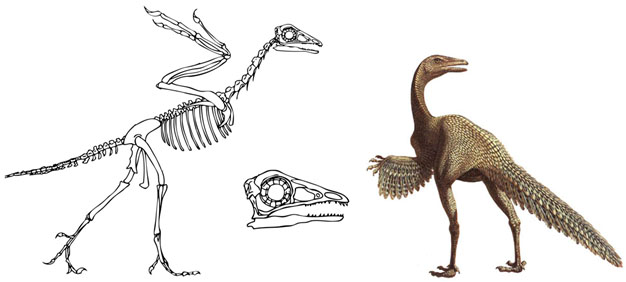 Используя фрагмент «Геохронологической таблицы», определите, в какой эре и каком периоде обитал данный организм.Это животное имеет признаки двух классов. Назовите эти классы. Какие черты строения скелета и реконструкции животного позволяют отнести его к этим классам?Геохронологическая таблицаНа рисунке изображены скелет и реконструкция древнего вымершего позвоночного животного, обитавшего 367–362,5 млн лет назад.Используя фрагмент «Геохронологической таблицы», определите, в какой эре и каком периоде обитал данный организм.Назовите класс, к которому можно отнести это животное. Какие черты строения скелета позволяют отнести его к этому классу?Геохронологическая таблицаНа рисунке изображён медуллоза Ноэ — семенной папоротник — вымершее около 270 млн лет назад растение.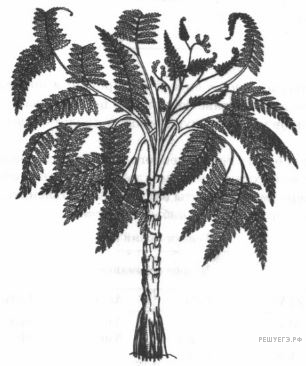 Используя фрагмент геохронологической таблицы, установите эру и период, в который вымирает данный организм, а также его возможного «близкого родственника» в современной флоре (ответ — на уровне отдела).Какие черты строения характеризуют растение медуллоза Ноэ как высшее семенное растение?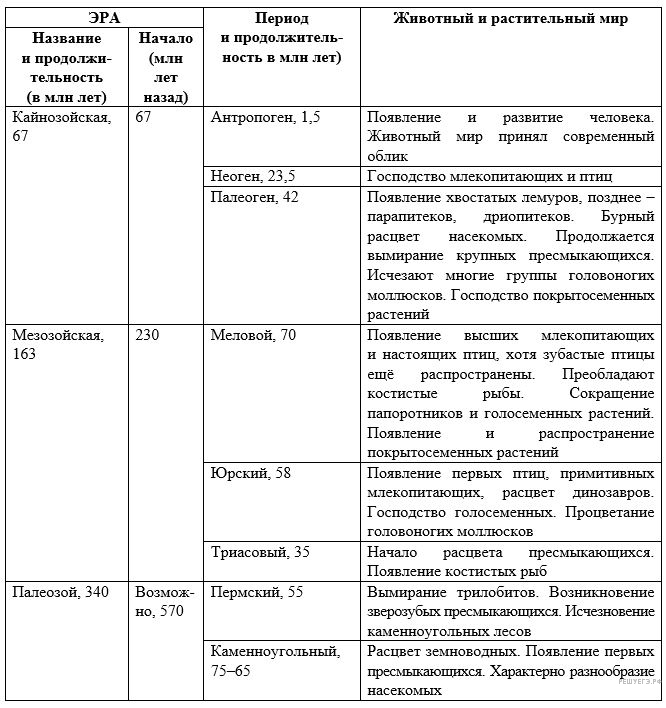 На рисунке изображён трилобит — вымершее около 270 млн лет назад животное.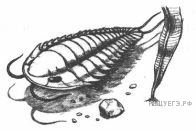 Используя фрагмент геохронологической таблицы, установите эру и период, в который вымер данный организм, а также тип, к которому относится изображённый организм. Укажите признаки по которым он относитмся у указанному Вами типу.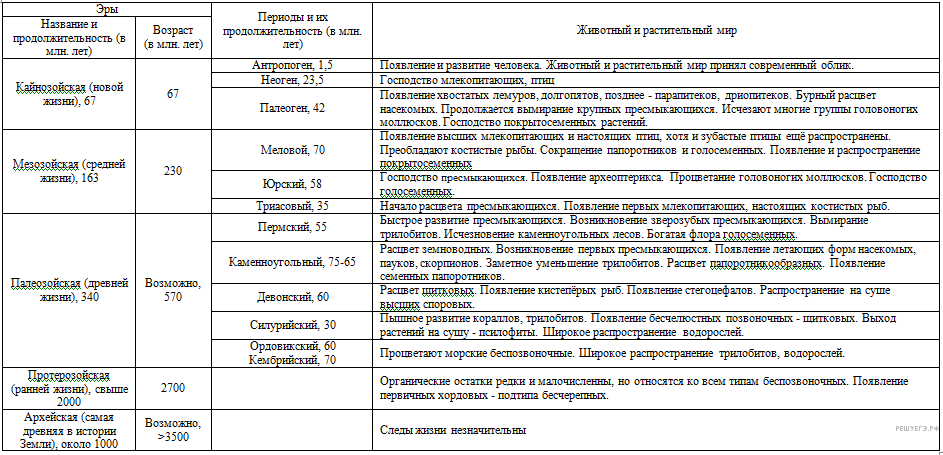 На рисунке изображены псилофиты — вымершие растения.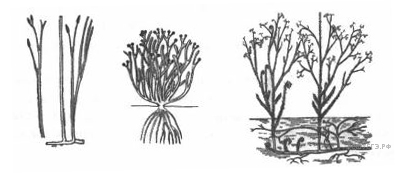 Используя фрагмент геохронологической таблицы, установите эру и период, в который появились данные организмы, а также возможного предка уровня отдела растений.Укажите, по каким признакам псилофиты относятся к высшим споровым растениям.Геохронологическая таблицаЭрыЭрыПериодыНазваниеи продолжительность,млн летВозраст (от начала эры), 
млн летНазвание и продолжительность,млн летКайнозойская, 6666Четвертичный, 2,58Кайнозойская, 6666Неоген, 20,45Кайнозойская, 6666Палеоген, 43Мезозойская, 186252Меловой, 79Мезозойская, 186252Юрский, 56Мезозойская, 186252Триасовый, 51Палеозойская, 289541Пермский, 47Палеозойская, 289541Каменноугольный, 60Палеозойская, 289541Девонский, 60Палеозойская, 289541Силурийский, 25Палеозойская, 289541Ордовикский, 41Палеозойская, 289541Кембрийский, 56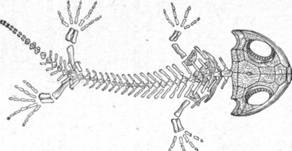 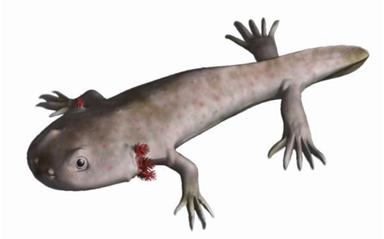 ЭрыЭрыПериодыНазваниеи продолжительность,млн летВозраст (от начала эры), 
млн летНазваниеи продолжительность,млн летКайнозойская, 6666Четвертичный, 2,58Кайнозойская, 6666Неоген, 20,45Кайнозойская, 6666Палеоген, 43Мезозойская, 186252Меловой, 79Мезозойская, 186252Юрский, 56Мезозойская, 186252Триасовый, 51Палеозойская, 289541Пермский, 47Палеозойская, 289541Каменноугольный, 60Палеозойская, 289541Девонский, 60Палеозойская, 289541Силурийский, 25Палеозойская, 289541Ордовикский, 41Палеозойская, 289541Кембрийский, 56ЭРА, возраст 
в млн летПериодРастительный мирМезозойская, 240МелПоявляются и распространяются покрытосеменные; сокращаются папоротники и голосеменныеМезозойская, 240ЮраГосподствуют современные голосеменные, древние голосеменные вымираютМезозойская, 240ТриасГосподствуют древние голосеменные; появляются современные голосеменные; семенные папоротники вымираютПалеозойская, 570ПермьПоявляются древние голосеменные; большое разнообразие семенных и травянистых папоротников; древовидные хвощи, плауны и папоротники вымираютПалеозойская, 570КарбонРасцвет древовидных папоротников, плаунов и хвощей (образовывали «каменноугольные леса»); появляются семенные папоротники; псилофиты исчезаютПалеозойская, 570ДевонРазвитие, а затем вымирание псилофитов; возникновение основных групп споровых растений — плауновидных, хвощевидных, папоротниковидных; появление первых примитивных голосеменных; возникновение грибовПалеозойская, 570СилурГосподство водорослей; выход растений на сушу — появление риниофитов (псилофитов)Палеозойская, 570ОрдовикРасцвет водорослейПалеозойская, 570КембрийДивергентная эволюция водорослей; появление многоклеточных формПротерозойская, 2600Широко распространены синезелёные и зелёные одноклеточные водоросли, бактерии; появляются красные водоросли